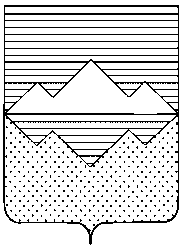 АДМИНИСТРАЦИЯСАТКИНСКОГО МУНИЦИПАЛЬНОГО РАЙОНАЧЕЛЯБИНСКОЙ ОБЛАСТИРАСПОРЯЖЕНИЕОт «01» декабря 2023 года № 1732 -рг. СаткаОб утверждении ликвидационного баланса муниципального автономного учреждения «Многофункциональный центр по оказанию государственных и муниципальных услуг»Руководствуясь статьями 61-64 ГК РФ, Федеральным законом от 06.10.2003 №131-ФЗ «Об общих принципах организации местного самоуправления в Российской Федерации», на основании распоряжения администрации Саткинского муниципального района от 14.10.2020 № 1298-р «О ликвидации муниципального автономного учреждения «Многофункциональный центр по оказанию государственных и муниципальных услуг» Саткинского муниципального района 1. Утвердить ликвидационный баланс муниципального автономного учреждения «Многофункциональный центр по оказанию государственных и муниципальных услуг» Саткинского муниципального района по состоянию на 01.11.2023.2. Начальнику Отдела организационной и контрольной работы Управления делами и организационной работы Администрации Саткинского муниципального района Корочкиной Н.П. разместить настоящее распоряжение на официальном сайте Администрации Саткинского муниципального района.3. Контроль исполнения настоящего распоряжения оставляю за собой.4. Настоящее распоряжение вступает в силу со дня его подписания.Глава Саткинского муниципального района                                                     А.А. Глазков